International Scientific Conference“Current trends in the agrarian sector of economy: new challenges and development priorities”Orel, RussiaDecember 1st-2d 2016ORGANIZING COMMITTEE:The co-chairs of the organizing committee:Gulyaev Tatiana I. - PhD, Professor, Acting Rector of Orel State Agrarian University.Ushachev Ivan G. - Academician of the Russian Academy of Sciences, Doctor of Economics, Professor, Director of the All-Russian Research Institute of Agricultural Economics, Honored Scientist of Russia.Committee members:Rodimtsev Sergey A. - Ph.D., Acting Vice-rector for scientific work of Orel State Agrarian University.Kalinicheva Elena U. - Doctor of Economics, Professor of Accounting and Statistics department, Acting Dean of the Faculty of Economics of Orel State Agrarian University.Savkin Vladimir I. - Doctor of Economics, Professor of Economics and Management in AIC Department of Orel State Agrarian University.Topics:Russian agricultural policy and mechanisms of its implementationOrganizational and economic mechanism of development of innovation and investment in the agricultural sector of economyTechnical and technological modernization of agro-industrial complex branchesSocio-economic and environmental problems of the development of agricultural production of rural areasDevelopment of integration processes in agrarian sphereScientific and staffing of the agricultural sector of economyVENUE OF THE CONFERENCEOrel, General Rodin St., 69, Orel State Agrarian University, Youth Palace meeting hall.THE CONFERENCE ROUTINE:December 1, 2016Plenary Session: 10.00-17.00 Lunch break 13.30-15.00December 2, 2016Workshops: - 10.00-16.00 Lunch: 14.00-15.00Workshop1 - Russian agricultural policy. The organizational and economic mechanisms of the development of innovative and investment activity. Workshop 2 - Technical and technological modernization, socio-economic and environmental problems of the development of agricultural production of rural areas.Workshop 3 - Development of integration processes, scientific and staffing of the agricultural sector. Summing up the conference and the adoption of the resolution: 15.00-16.00.Reports at the plenary session - 20 minutes.Reports at the workshops - 25 minutes.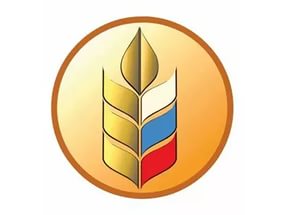 MINISTRY OF AGRICULTURE OF THE RUSSIAN FEDERATION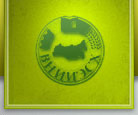 ALL-RUSSIAN RESEARCH INSTITUTE OF AGRICULTURAL ECONOMICS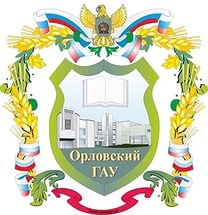 OREL STATE AGRARIAN UNIVERSITY NAMED AFTER N.V. PARAKHIN 